ИНВАРИАНТНАЯ ЧАСТЬ1. World Wide Web – это служба Интернет, предназначенная для:а.	Поиска и просмотра гипертекстовых документов, включающих в себя графику, звук и видео б.	Передачи файловв.	Передачи электронных сообщенийг.	Общения  в реальном времени с помощью клавиатуры.2.  Как называется документ, устанавливающий требования, спецификации, руководящие принципы или характеристики, в соответствии с которыми могут использоваться материалы, продукты, процессы и услуги, которые подходят для этих целей?РегламентСтандартУслугаэталон3.  Как называется документ, в который включаются основные положения условий труда в организации?а.	Коллективный договор б.	Ежегодный отчет в.	Отчет по травматизму и профзаболеваниям г.	Паспорт санитарно-технического состояния организации4. Какое из указанных условий относится к дополнительным условиям для включения в трудовой договор:Испытательный срокМесто работыТрудовая функцияОбязательное социальное страхование работникаПравильный ответ: а5. ))))))))6. В ячейках Excel заданы формулы:Результатом вычислений в ячейке С1  будет: ______.Ответ:_______________________7. Специальное разрешение на осуществление конкретного вида деятельности при обязательном соблюдении лицензионных требований и условий, выданное лицензирующим органом юридическому лицу или индивидуальному предпринимателю, это - _______.Ответ:_______________________8.  При производстве работ в условиях повышенной опасности должен быть оформлен _______.Ответ:_______________________9. Соглашение двух или нескольких лиц об установлении, изменении или прекращении гражданских прав и обязанностей называется _______. Ответ:_______________________10. ))))))))Ответ:_______________________11. Установите соответствия между видом программного обеспечения и названием программы.Ответ:12. Установите соответствие между знаками и их названиями:Ответ:13. Установите соответствие между видом ответственности за нарушение законодательных и правовых нормативных актов по безопасности труда и условиями наступленияОтвет:14. Установить  соответствие между видами налогов и уровнем их установления:Ответ:15. ))))))Ответ:16. Укажите последовательность этапов построения диаграммы в MS Excel с помощью мастераа.	Выбор типа диаграммыб.	Настройки заголовков, осей, линии сетки, легенды, подписей и таблицы данныхв.	Выбор расположения диаграммыг.	Выбор или уточнение источника данныхОтвет:17. Укажите правильную последовательность иерархии нормативных документов в области метрологии в порядке возрастания их значенияГОСТ      СТП      Закон РФ «Об обеспечении единства измерений"      ОСТ Ответ:18. Укажите последовательность действий в универсальной схеме оказания первой помощи на месте происшествияПри наличии ран – наложить повязкиЕсли есть признаки переломов костей конечностей – наложить транспортные шиныЕсли нет сознания и нет пульса на сонной артерии – приступить к реанимацииЕсли нет сознания, но есть пульс на сонной артерии – повернуть на живот и очистить ротовую полостьПри артериальном кровотечении – наложить повязкиОтвет:19. Установите правильную последовательность расчёта розничной цены продукцииПрибыль продукцииСебестоимость продукцииНаценка посредникаНДСНаценка продавцаОтвет:20. ))))))Ответ:ВАРИАТИВНАЯ ЧАСТЬ 21. N. N. N. АВС6=А1*2= А1 +В11Базовое ПОАMS Excel2Сервисное ПОБWindows73Инструментальное ПОВАнтивирус Касперского4Прикладное ПОГPascal12341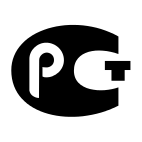 АЗнак обращения на рынке Российской Федерации2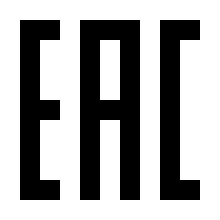 БЗнак соответствия при обязательной сертификации в Российской Федерации3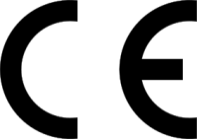 ВЗнак соответствия техническим регламентам Таможенного Союза ЕврАзЭС4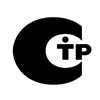 ГЗнак соответствия требованиям директив стран Европейского Союза12341Дисциплинарная AВзыскание материального ущерба с виновного должностного лица2АдминистративнаяБУвольнение с должности с лишением права занимать определенные должности на срок до пяти лет3МатериальнаяВНаложение штрафа на виновное должностное лицо4УголовнаяГЗамечание, выговор, строгий выговор, увольнение12341КосвенныйАНДФЛ2ФедеральныйБНалог на землю3РегиональныйВТранспортный налог4МестныйГНДС12341234БГВА12341234123451234512345